RAPORT PRIVIND SITUAŢIA HIDROMETEOROLOGICĂ ŞI A CALITĂŢII MEDIULUIîn intervalul 21.04.2018, ora 08.00 – 22.04.2018, ora 08.00I.	SITUAŢIA HIDROMETEOROLOGICĂ1. Situaţia şi prognoza hidro pe râurile interioare şi Dunăre din 22.04.2018, ora 7.00RÂURIDebitele au fost, în general, în scădere, exceptând râurile din bazinele hidrografice: Crasna, Barcău, Crișul Repede și cele din Dobrogea, unde au fost relativ staţionare.Se situează la COTA DE ATENŢIE prin propagare râul Prut la s.h. Oancea (440)-jud. GL.Debitele se situează, în general, la valori cuprinse între 30-90% din mediile multianuale lunare, mai mari (în jurul și peste normalele lunare) pe râurile din bazinele hidrografice: Vișeu, Bega Veche, Vedea, cursul Jiului, bazinul superior al Someșului, bazinele superioare și mijlocii ale Ialomiței și Bistriței, cursul mijlociu şi inferior al Argeşului, cursul inferior al Prutului şi pe cele din Dobrogea și mai mici (sub 30% din normalele lunare) pe râurile din bazinele hidrografice Bârlad și Jijia.Debitele vor fi, în general, în scădere, exceptând râurile din bazinele hidrografice: Crasna, Barcău, Crișul Repede, Buzău, Bârlad, afluenții Prutului și râurile din Dobrogea, unde vor fi relativ staţionare.Sunt posibile creşteri izolate de niveluri şi debite pe unele râuri mici din zonele de munte datorită precipitațiilor slabe cantitativ prognozate.Nivelurile pe râuri la staţiile hidrometrice se vor situa sub COTELE DE ATENŢIE.DUNĂREEste în vigoare până la data de 30.04.2018, la ora 16:00, avertizarea hidrologică nr. 27-COD GALBEN pentru fluviul Dunărea, vizând menţinerea nivelurilor peste COTELE DE ATENŢIE pe sectorul aval Galaţi (judeţele Galaţi, Constanţa şi Tulcea).Debitul la intrarea în ţară (secţiunea Baziaş) în intervalul 21-22.04.2018 a fost în scădere, având valoarea de 8900 m3/s, peste media multianuală a lunii aprilie (7900 m3/s).În aval de Porţile de Fier debitele au fost în scădere.Nivelurile se situează peste FAZA I DE APĂRARE la staţiile hidrometrice: Feteşti (565+13) – jud. IL, Cernavodă (500+31)– jud. CT, Hârşova (580+3) – jud. CT, Brăila (560+8) – jud. BR, Isaccea (380+65) – jud. TL și Tulcea (320+39) – jud. TL.Debitul la intrarea în ţară (secţiunea Baziaş) va fi staţionar (8900 m3/s).	În aval de Porţile de Fier debitele vor fi staţionare la Gruia şi în scădere pe sectorul Calafat – Tulcea.Nivelurile se vor situa peste FAZA I DE APĂRARE pe sectoarele Cernavodă – Hârşova, Isaccea – Tulcea, la Fetești și Brăila din judeţele Ialomiţa, Constanţa, Brăila şi Tulcea.Se situează în faza I de apărare următoarele sectoare de dig: -Ostrov, Băneasa, Oltina, Dunăreni, Rasova, Cochirleni, Dunărea (pr. Dunărea), Topalu I şi II, Zavalu, Hârşova-Ciobanu (C7 km 2+500, C6 km 13+950) – jud. Constanța;-Brăila-Dunăre-Siret, Călmățui-Gropeni-Chiscani comp. 1 şi 2, Vărsătura -jud. Brăila;-Bădălan – jud. Galați;-Pardina, Crişan, Sf. Gheorghe, Tulcea-Nufăru, dig loc. Mahmudia, dig Periprava-jud. Tulcea.Se situează în faza a II-a de apărare următoarele sectoare de dig:-Ciobanu-Gârliciu (km 19+150, km 21+950, km 25+450) – jud. Constanța;-Titcov, Băndoiu, Mărașu, Maicanu, Lungulețu, Filipoiu, Gemenele, Bălaia din Insula Mare a Brăilei, Călmățui-Gropeni-Chiscani comp. 3, Noianu-Chiscani, Municipiu, -jud. Brăila;-Letea, Smârdan-23 August I şi II, 23 August-Grindu, Grindu-Canton km 30, Canton km 30-Ciulineţ, Ciulineţ-Isaccea, Gârliciu-Dăeni, Ostrov-Peceneaga, Peceneaga-Turcoaia, Măcin-Igliţa–Carcaliu, T. Vladimirescu, dig loc. Chilia Veche, dig loc. Măcin, dig loc. Smârdan – jud. Tulcea.Se situează în faza a III-a de apărare următoarele sectoare de dig:-Gorgova, R3, R4, dig şosea Măcin-Smârdan, dig loc. Nufăru-Victoria - jud. Tulcea.2. Situaţia meteorologică în intervalul 21.04.2018, ora 08.00 –22.04.2018, ora 06.00În ţară, vremea a fost predominant frumoasă și deosebit de caldă în cea mai mare parte a teritoriului. Cerul a fost variabil ziua în zona de munte și noaptea în regiunile estice. Vântul a suflat slab și moderat, cu unele intensificări în zona de munte. Stratul de zăpadă s-a menținut în zona montană, la peste 1800 m altitudine, cu grosimi pe platformele stațiilor meteorologice de până la 170 cm în Masivul Făgăraș. Temperaturile maxime s-au încadrat între 18 grade la Mangalia și 28 de grade la Rădăuți, iar la ora 06.00 se înregistrau valori termice cuprinse între 0 grade la Întorsura Buzăului și Miercurea Ciuc și 18 grade la Tecuci.La Bucureşti, vremea a fost caldă. Cerul a fost mai mult senin, iar vântul a suflat slab și moderat. Temperatura maximă a fost de 23 de grade la Filaret și Băneasa și 22 de grade la Afumați, iar la ora 06.00 se înregistrau 8 grade la Băneasa, 11 grade la Filaret și 12 grade la Afumați.3. Prognoza meteorologică în intervalul 22.04.2018, ora 08.00 –23.04.2018, ora 08.00În ţară, vremea va fi predominant frumoasă și deosebit de caldă în cea mai mare parte a teritoriului. În regiunile nordice, estice și centrale, precum și la munte, cerul va fi variabil, cu unele înnorări mai ales după-amiaza și seara, dar numai izolat vor fi ploi slabe, de scurtă durată. În restul teritoriului, cerul va fi mai mult senin. Vântul va sufla slab și moderat, cu unele intensificări pe crestele montane înalte. Temperaturile maxime vor fi cuprinse între 20 și 28 de grade, cu cele mai ridicate valori în sudul teritoriului, iar cele minime se vor situa între 4 și 15 grade. Noaptea, în depresiuni, vor fi condiții de ceață.La Bucureşti, vremea va fi frumoasă și deosebit de caldă. Cerul va fi mai mult senin, iar vântul va sufla slab și moderat. Temperatura maximă se va situa în jurul valorii de 27 de grade, iar cea minimă va fi de 10...12 grade.4. Buletin nivometeorologic pentru masivele Bucegi şi Făgăraş (versantul nordic) emis pentru perioada 21.04.2018, ora 21.00 – 22.04.2018, ora 21.00Starea vremii şi evoluţia stratului de zăpadă în ultimele 24 de ore:Vremea s-a răcit uşor, dar a fost în general frumoasă. Cerul a fost variabil. Vântul a suflat slab şi moderat, cu intensificări de 60-70 km/h pe crestele din Bucegi. Stratul de zăpadă a scăzut cu până la 5 cm, iar la ora 15.00 acesta măsura: 166 cm la Bâlea-Lac şi 142 cm la Vf. Omu. Evoluţia vremii în intervalul 21.04.2018, ora 21.00 – 22.04.2018, ora 21.00: Vremea va fi, în general, frumoasă şi caldă. Cerul va fi variabil, mai mult senin noaptea şi dimineaţa. Vântul va sufla slab şi moderat, cu intensificări temporare pe creste, unde rafalele vor atinge 40-50 km/h. Peste 1800 m: temperaturi minime: -3...3 gr.C; temperaturi maxime: 5...11 gr.C;Sub 1800 m: temperaturi minime: 3...6 gr.C; temperaturi maxime: 11...17 gr.C.Stabilitatea şi evoluţia stratului de zăpadă La altitudini de peste 1800 m: RISC ÎNSEMNAT (3): insolaţia şi temperaturile pozitive înregistrate în cea mai mare parte a intervalului vor favoriza umezirea zăpezii în partea superioară, precum şi topirea uşoară a acesteia. Pe pantele suficient de înclinate se mai pot declanşa avalanşe de topire, atât spontan, cât şi la supraîncărcări cu turişti sau schiori.  La altitudini mai mici de 1800 m stratul de zăpadă este discontinuu sau se mai găseşte doar pe firul văilor şi în zonele adăpostite. Legenda:II. CALITATEA APELORPe râurile interioareA.B.A. Mureș informează că în urma unei sesizări telefonice primite la data de 21.04.2018, la ora 12.30, referitor la faptul că apa râului Mureș este tulbure-albicioasă în zona localităților Glodeni - Sângeorgiu de Mureș (jud. Mureș), personalul din cadrul S.G.A. Mureș s-a deplasat la fața locului pentru investigații și prelevare de probe de apă. Se va reveni cu informații.    Pe fluviul Dunărea și pe Marea Neagră nu au fost semnalate evenimente deosebite.   III. CALITATEA MEDIULUIÎn domeniul aeruluiNu au fost semnalate evenimente deosebite.   2. 	În domeniul solului şi vegetaţiei  G.N.M.-C.J. Constanța informează telefonic despre producerea la data de 21.04.2018 a unui incendiu de vegetație uscată în localitatea Gârliciu, pe strada Avântului (la marginea satului, spre C.A.P.). Echipajele I.S.U. Dobrogea au intervenit pentru stingere.       3. 	În domeniul supravegherii radioactivităţii mediului Menționăm că pentru factorii de mediu urmăriți nu s-au înregistrat depăşiri ale limitelor de avertizare/alarmare și nu s-au semnalat evenimente deosebite. Parametrii constataţi la staţiile de pe teritoriul României s-au situat în limitele normale de variație ale fondului natural.4. 	În municipiul BucureştiÎn ultimele 24 de ore sistemul de monitorizare a calităţii aerului în municipiul Bucureşti nu a semnalat depăşiri ale pragurilor de informare şi alertă.DIRECȚIA DE COMUNICAREPESTE 1800 mPESTE 1800 mFĂGĂRAŞRISC ÎNSEMNAT (3)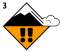 BUCEGIRISC ÎNSEMNAT (3)Gradul de riscStabilitatea stratului de zăpadăProbabilitatea de declanşare a avalanşelor5-foartemareInstabilitatea stratului de zăpadă este generalizată.Chiar şi pe pantele puţin abrupte se pot produce spontan numeroase avalanşe de mari, adesea chiar foarte mari dimensiuni.4-mareStratul de zăpadă este puţin stabilizat pe majoritatea pantelor suficient de înclinate*.Declanşarea avalanşelor este probabilă chiar şi printr-o slabă supraîncarcare**, pe numeroase pante suficient de înclinate. În anumite situaţii sunt de aşteptat numeroase declanşări spontane de avalanşe  de dimensiuni medii şi adesea chiar mari.3-însemnatPe numeroase pante suficient de înclinate*, stratul de zăpadă este mediu sau puţin stabilizat.Declanşarea avalanşelor este posibilă chiar în condiţiile unei slabe supraîncărcări**, mai ales pe pantele descrise în buletin. În anumite situaţii sunt posibile unele declanşări spontane de avalanşe medii şi câteodată chiar mari.2-moderatPe anumite pante suficient de înclinate*, stratul de zăpadă este mediu stabilizat; în rest este stabil.Declanşările de avalanşe sunt posibile mai ales la supraîncărcări mari** şi pe unele pante suficient de înclinate ce sunt descrise în buletin. Nu sunt aşteptate declanşările spontane de avalanşe de mare amploare.1-redusStratul de zăpadă este în general stabilizat pe majoritatea pantelor.Declanşarea avalanşelor este posibilă doar izolat pe pantele foarte înclinate şi în cazul unei supraîncărcări mari**. Spontan se pot produce doar curgeri sau avalanşe de mici dimensiuni.